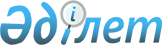 О внесении изменений в постановление акимата Каракиянского района от 13 декабря 2017 года № 262 "О предоставлении помещений кандидатам для встречи с избирателями на договорной основе и определение мест для размещения агитационных печатных материалов в период выборов"Постановление акимата Каракиянского района Мангистауской области от 8 мая 2019 года № 84. Зарегистрировано Департаментом юстиции Мангистауской области 8 мая 2019 года № 3887
      В соответствии с Конституционным Законом Республики Казахстан от 28 сентября 1995 года "О выборах в Республике Казахстан", акимат Каракиянского района ПОСТАНОВЛЯЕТ:
      1. Внести в постановление акимата Каракиянского района от 13 декабря 2017 года №262 "О предоставлении помещений кандидатам для встречи с избирателями на договорной основе и определение мест для размещения агитационных печатных материалов в период выборов" (зарегистрировано в Реестре государственной регистрации нормативных правовых актов за №3495, опубликовано 8 января 2018 года в Эталонном контрольном банке нормативных правовых актов Республики Казахстан) следующие изменения:
      заголовок указанного постановления изложить в новой редакции:
      "О предоставлении помещений кандидатам на договорной основе для встреч с избирателями и определение мест для размещения агитационных печатных материалов в период выборов";
      пункт 1 изложить в новой редакции:
      "1. Предоставить кандидатам помещения на договорной основе для встреч с избирателями согласно приложению 1 к настоящему постановлению.";
      приложение 1, 2 к указанному постановлению изложить в новой редакции, согласно приложениям 1, 2 к настоящему постановлению.
      2. Поручить акимам сел, сельских округов оснащение мест для размещения агитационных печатных материалов стендами, щитами, тумбами.
      3. Государственному учреждению "Аппарат акима Каракиянского района" (Танбаев Н.) обеспечить государственную регистрацию настоящего постановления в органах юстиции, его официальное опубликование в Эталонном контрольном банке нормативных правовых актов Республики Казахстан и средствах массовой информации.
      4. Контроль за исполнением настоящего постановления возложить на заместителя акима района Кумискалиева Е.
      5. Настоящее постановление вступает в силу со дня государственной регистрации в органах юстиции и вводится в действие по истечении десяти календарных дней после дня его первого официального опубликования. Помещения, предоставляемые кандидатам на договорной основе для встреч с избирателями  Места для размещения агитационных печатных материалов 
					© 2012. РГП на ПХВ «Институт законодательства и правовой информации Республики Казахстан» Министерства юстиции Республики Казахстан
				
      Аким Каракиянского района 

К. Беков
Приложение 1 к постановлениюакимата Каракиянского районаот 8 мая 2019 года № 84Приложение 1 к постановлениюакимата Каракиянского районаот 13 декабря 2017 года № 262 № Наименование населенного пункта Помещения, предоставляемые кандидатам на договорной основе для встреч с избирателями  Адрес, контактные телефоны
1
село Курык 
Коммунальное государственное учреждение "Средняя школа №1 села Курык" Каракиянского районного отдела образования
село Курык, 8(72937) 2-15-00
2
село Мунайшы
Здание сельского дома культуры государственного коммунального казенного предприятия "Қарақия аудандық Мәдениет үйі" Каракиянского районного отдела культуры, физической культуры и спорта
село Мунайшы, 8(72935) 28-3-73 
3
село Жетыбай
Здание сельской библиотеки коммунального государственного учреждения "Каракиянская районная центральная библиотека" Каракиянского районного отдела культуры, физической культуры и спорта
село Жетыбай, 8(72935) 26-0-23
4
село Сенек
Коммунальное государственное учреждение "Средняя школа имени Кашагана Куржиманулы" Каракиянского районного отдела образования
село Сенек, 8(72937) 31-3-81
5
сельский округ Бостан 
Коммунальное государственное учреждение "Каракудукская средняя школа" Каракиянского районного отдела образования
село Бостан, 8(72937) 61-1-07
6
сельский округ Куланды 
Актовый зал государственного учреждения "Аппарат акима сельского округа Куланды"
село Куланды, 8(72937) 71-0-09
7
сельский округ Болашак
Актовый зал государственного учреждения "Аппарат акима сельского округа Болашак Каракиянского района"
село Болашак, 8(72959) 42-1-10Приложение 2 к постановлениюакимата Каракиянского районаот 8 мая 2019 года № 84Приложение 2 к постановлениюакимата Каракиянского районаот 13 декабря 2017 года № 262 № Наименование населенного пункта Места для размещения агитационных печатных материалов
1
село Курык
Информационный стенд в здании коммунального государственного учреждения "Средняя школа № 1 села Курык" Каракиянского районного отдела образования
2
село Мунайшы
Информационный стенд в здании сельского дома культуры государственного коммунального казенного предприятия "Қарақия аудандық Мәдениет үйі" Каракиянского районного отдела культуры, физической культуры и спорта 
3
село Жетыбай 
Информационный стенд в здании сельской библиотеки коммунального государственного учреждения "Каракиянская районная центральная библиотека" Каракиянского районного отдела культуры, физической культуры и спорта
4
село Сенек
Информационный стенд в здании коммунального государственного учреждения "Средняя школа имени Кашагана Куржиманулы" Каракиянского районного отдела образования
5
сельский округ Бостан, село Бостан 
Информационный стенд на площади парка  сельского округа Бостан
6
сельский округ Куланды, село Куланды 
Информационный стенд на площади парка  сельского округа Куланды
7
сельский округ Болашак, село Болашак
Информационный стенд в здании государственного учреждения "Аппарат акима сельского округа Болашак Каракиянского района"